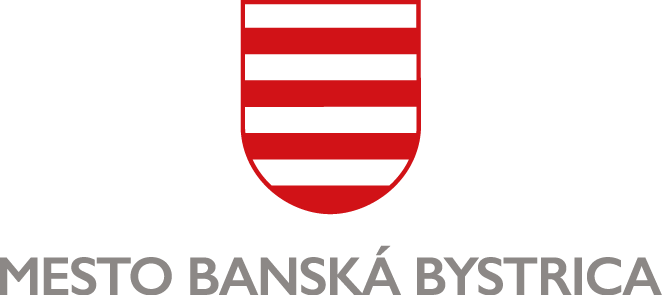 Žiadosť o prenájom stavby/miestnej komunikácie k zriadeniu a prevádzkovaniu sezónneho vonkajšieho obslužného zariadenia (SVOZ) v Pamiatkovej rezervácii Banská Bystricav zmysle schválených Zásad zriaďovania a prevádzkovania SVOZ v Pamiatkovej rezervácii Banská Bystrica
Obch.meno (PO)/meno a priezvisko (FO-podn.): .................................................	IČO: .........................Štatutár PO (meno a priezvisko konateľa/-ov):    .................................................	DIČ: .........................Ulica: ...........................................  Číslo: ..............  PSČ: ................  	Obec: .............................................Doručovacia adresa: ....................................................................	Ulica: ..............................................  Číslo: ..............  PSČ: ................  Obec: ...........................................	Štát: ...............................................Kontaktné údaje (jeden je povinný): Telefón: ...............................	E-mail: ............................................Názov prevádzky: ................................................... Ulica: .............................................. Číslo: ..............  Požadovaný termín prevádzkovania SVOZ: od: ...........................  do: ......................... deň/mesiac/rokPožadovaná plocha na zriadenie SVOZ v m2 (vrátane rozmerov): .........................................................Technické riešenie SVOZ:        pódium         voľné sedenie         prívod elektrickej energie          pultSúhlasím so spracúvaním osobných údajov v zmysle zákona O ochrane osobných údajov v platnom znení a prehlasujem, že všetky vyššie uvedené údaje sú pravdivé.V …......................................... dňa ….........................      .............................................podpis žiadateľa, prípadne pečiatka
Povinné prílohy:1. 	čestné prehlásenie žiadateľa, že v čase podania žiadosti nemá žiadne záväzky voči Mestu po lehote splatnosti, resp. ak ich má, uvedie výšku záväzku a stručné odôvodnenie záväzku. Zároveň predloží čestné vyhlásenie, že v čase podania žiadosti nemajú žiadne záväzky voči Mestu po lehote splatnosti ani právnické osoby, ktorých je konateľom alebo spoluvlastníkom, (tvorí súčasť tejto žiadosti)2.*	zjednodušená projektová dokumentácia architektonického a konštrukčného riešenia SVOZ ak sa jedná o nové umiestnenie SVOZ, resp. pri zmene architektonického a konštrukčného riešenia SVOZ 3. 	stanovisko Krajského pamiatkového úradu Banská Bystrica s podmienkami k zriadeniu a prevádzkovaniu SVOZ v prípade umiestnenia SVOZ vo vymedzených lokalitách v zmysle Čl.1, bod 3 Zásad.4.* 	súhlas vlastníka nehnuteľnosti s umiestnením SVOZ; v prípade záujmu viacerých žiadateľov, ktorí majú stále prevádzky v jednom objekte, o zriadení a veľkostiach jednotlivých SVOZ písomne rozhodne vlastník nehnuteľnosti, v ktorých prevádzky sídlia.5.* 	vyjadrenie z Oddelenia územného rozvoja mesta a architektúry k zriadeniu SVOZ so stanovením technických podmienok pre umiestnenie a prevádzkovanie SVOZ, 6.*	rozhodnutie vo veci uvedenia priestorov do prevádzky z Regionálneho úradu verejného zdravotníctva7.* 	platná revízna správa prívodu elektrickej energie v prípade, že je súčasťou SVOZ  * v prípade, že sa jedná o nové umiestnenie SVOZ, alebo ak dokument nebol v minulosti predloženýČ e s t n é    v y h l á s e n i e	Ja, dolu podpísaný(á) žiadateľ(ka) o prenájom stavby/miestnej komunikácie k zriadeniu sezónneho vonkajšieho obslužného zariadenia čestne vyhlasujem, že v čase podania žiadosti:1. 	a) nemám nevysporiadané záväzky voči štátu po lehote splatnosti,	b) nemám nevysporiadané záväzky voči daňovému úradu po lehote splatnosti,	c) nemám nevysporiadané záväzky voči Mestu Banská Bystrica po lehote splatnosti,	d) nemám nevysporiadané záväzky voči poisťovniam po lehote splatnosti,2. 	nemajú po lehote splatnosti záväzky právnické osoby, ktorých som konateľom(kou), či spoluvlastníkom(čkou), nie je voči nim vedené konkurzné konanie, ani nie sú v likvidácii.3. 	Vyhlasujem, že údaje uvedené v žiadosti a v prílohách sú pravdivé.	Toto čestné vyhlásenie som vykonal(a) dobrovoľne a s plnou zodpovednosťou pre potreby mesta Banská Bystrica za účelom predloženia žiadosti o prenájom stavby/miestnej komunikácie k zriadeniu a prevádzkovaniu sezónneho vonkajšieho obslužného zariadenia v Pamiatkovej rezervácii Banská Bystrica v zmysle  Zásad zriaďovania a prevádzkovania sezónnych vonkajších obslužných zariadení v Pamiatkovej rezervácii Banská Bystrica	Zároveň prehlasujem, že som si vedomý(á) dôsledkov, ktoré by vyplynuli z nepravdivých údajov v tomto čestnom prehlásení. V …......................................... dňa ….........................      .............................................podpis žiadateľa, prípadne pečiatka